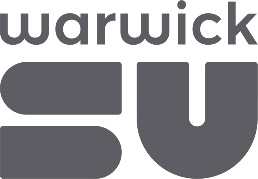 Please complete ALL areas, as the information will be used to inform HR systems. Incorrect completion of the form may result in delays in processing your documentation and start date due to compliance with HMRC Legislation.Employee DetailsWe would like to use your Warwick University Student ID No. for the sole purpose of recording student engagement with the SU. Please tick the box below if you consent to your Student ID being used for this purpose. You can opt out of this at any time by emailing webrequest@warwicksu.comYES 	NO Emergency ContactsI can confirm that all of the above information is accurate at the time of completion and I give my consent to you using the information for the purpose of processing HR systems.Signed:								Date:Last Name (s)First Name (including middle names) as they appear on your identificationFirst Name (including middle names) as they appear on your identificationFirst Name (including middle names) as they appear on your identificationFirst Name (including middle names) as they appear on your identificationJob Title:Salutation (Delete as applicable)Salutation (Delete as applicable)MR / MRS / MISS / MS/ MX / NO TITLE / Other – please state MR / MRS / MISS / MS/ MX / NO TITLE / Other – please state Gender (Male or Female as it is legally recorded by HMRC)Gender (Male or Female as it is legally recorded by HMRC)Gender (Male or Female as it is legally recorded by HMRC)Gender (Male or Female as it is legally recorded by HMRC)Gender (Male or Female as it is legally recorded by HMRC)Salutation (Delete as applicable)Salutation (Delete as applicable)MR / MRS / MISS / MS/ MX / NO TITLE / Other – please state MR / MRS / MISS / MS/ MX / NO TITLE / Other – please state Gender (Self Defined) – Delete as ApplicableGender (Self Defined) – Delete as ApplicableGender (Self Defined) – Delete as ApplicableGender (Self Defined) – Delete as ApplicableGender (Self Defined) – Delete as ApplicableMale / Female / Other/Prefer Not to sayMale / Female / Other/Prefer Not to sayDate of Birth :Date of Birth :National Insurance Number:National Insurance Number:National Insurance Number:National Insurance Number:National Insurance Number:Address 1 – Home Address - This is the address any written correspondence will be sent toAddress 1 – Home Address - This is the address any written correspondence will be sent toAddress 1 – Home Address - This is the address any written correspondence will be sent toAddress 1 – Home Address - This is the address any written correspondence will be sent toAddress 1 – Home Address - This is the address any written correspondence will be sent toAddress 1 – Home Address - This is the address any written correspondence will be sent toAddress 1 – Home Address - This is the address any written correspondence will be sent toAddress 1 – Home Address - This is the address any written correspondence will be sent toAddress 1 – Home Address - This is the address any written correspondence will be sent toAddress 1 – Home Address - This is the address any written correspondence will be sent toAddress 1 – Home Address - This is the address any written correspondence will be sent toAddress:Address:Postcode:Postcode:Postcode:Address:Address:Home Phone No:Home Phone No:Home Phone No:Address:Address:Mobile No:Mobile No:Mobile No:Address:Address:Preferred Email Address:Please note by completing this field you are consenting to receive correspondence from Warwick SU in relation to your employmentPreferred Email Address:Please note by completing this field you are consenting to receive correspondence from Warwick SU in relation to your employmentPreferred Email Address:Please note by completing this field you are consenting to receive correspondence from Warwick SU in relation to your employmentPreferred Email Address:Please note by completing this field you are consenting to receive correspondence from Warwick SU in relation to your employmentPreferred Email Address:Please note by completing this field you are consenting to receive correspondence from Warwick SU in relation to your employmentPreferred Email Address:Please note by completing this field you are consenting to receive correspondence from Warwick SU in relation to your employmentAddress 2  (Term Time address, if details are different to above) Address 2  (Term Time address, if details are different to above) Address 2  (Term Time address, if details are different to above) Address 2  (Term Time address, if details are different to above) Address:Postcode:Address:Phone No:Address:University ID No. (Applicable to current students of Warwick University only)Emergency Contact 1Emergency Contact 1Emergency Contact 2Emergency Contact 2Name:Name:Relationship:Relationship:Home Phone No.Home Phone No.Mobile No.Mobile No.Address:Postcode:Address:Postcode: